В соответствии с Федеральным законом от 06.10.2003г. № 131-ФЗ «Об общих принципах организации местного самоуправления в Российской Федерации», Федеральным законом от 27.07.2010 № 210-ФЗ «Об организации предоставления государственных и муниципальных услуг», Исполнительный комитет Буинского муниципального района ПОСТАНОВЛЯЕТ:1. Утвердить Административный регламент предоставления муниципальной услуги по выдаче разрешений на выполнение авиационных работ, парашютных прыжков, подъема привязных аэростатов над территорией поселения, на выполнение демонстрационных полетов воздушных судов, полетов беспилотных летательных аппаратов, а также на посадку (взлет) на расположенные в границах населенных пунктов Буинского муниципального района площадки, сведения о которых не опубликованы в документах аэронавигационной информации (Приложение).2. Настоящее постановление вступает в законную силу со дня официального опубликования и подлежит размещению на официальном сайте района на Официальном портале правовой информации Республики Татарстан по адресу http://pravo.tatarstan.ru/, а также Портале муниципальных образований Республики Татарстан в информационно-телекоммуникационной сети Интернет по адресу http://buinsk.tatarstan.ru. 3. Контроль за исполнением настоящего Постановления возложить на начальника отдела строительства, транспорта, жилищно-коммунального и дорожного хозяйства Исполнительного комитета Буинского муниципального района РТ Р.Ф. Загрутдинова.Руководитель Исполнительного комитета Буинского муниципального района                                                                Р.Р. КамартдиновПриложениек Постановлению Исполнительного комитета Буинского муниципального района РТот «____» _________2018г. № _____Административный регламент предоставления муниципальной услуги по выдаче разрешений на выполнение авиационных работ, парашютныхпрыжков, подъема привязных аэростатов над территорией поселения, на выполнениедемонстрационных полетов воздушных судов, полетов беспилотных летательных аппаратов, а также на посадку (взлет) на расположенныев границах населенных пунктов Буинского муниципального района площадки, сведения о которых не опубликованы в документах аэронавигационной информации1. Общие положенияНастоящий административный регламент предоставления муниципальной услуги (далее - Регламент) устанавливает стандарт и порядок предоставления муниципальной услуги по выдаче разрешений на выполнение авиационных работ, парашютных прыжков, подъема привязных аэростатов над территорией поселения, на выполнение демонстрационных полетов воздушных судов, полетов беспилотных летательных аппаратов, а также на посадку (взлет) на расположенные в границах населенных пунктов Буинского муниципального района площадки, сведения о которых не опубликованы в документах аэронавигационной информации (далее - муниципальная услуга).Получатели муниципальной услуги: физические или юридические лица (далее - заявитель) (за исключением органов государственной власти), наделенные в установленном порядке правом на осуществление деятельности по использованию воздушного пространства (пользователи воздушного пространства).Муниципальная услуга предоставляется исполнительным комитетом Буинского муниципального района Республики Татарстан (далее - Исполком).Исполнитель муниципальной услуги - отдел строительства, транспорта, жилищно-коммунального и дорожного хозяйства Исполнительного комитета Буинского муниципального района РТ (далее - Отдел).1.3.1. Место нахождение исполкома: РТ, г. Буинск, ул. Жореса, д. 110а.Место нахождения Отдела: : РТ, г. Буинск, ул. Жореса, д. 110а. График работы:понедельник - пятница: с 8.00. до 17.00;суббота, воскресенье: выходные дни.Время перерыва для отдыха и питания устанавливается правилами внутреннего трудового распорядка. Справочный телефон 8(84374) 3-18-02.Проход по документам, удостоверяющим личность.Адрес официального сайта муниципального района в информационно-телекоммуникационной сети «Интернет» (далее - сеть «Интернет»): (http:// www.buinsk.tatar.ru).Информация о муниципальной услуге может быть получена:посредством информационных стендов, содержащих визуальную и текстовую информацию о муниципальной услуге, расположенных в помещениях Исполкома, для работы с заявителями. Информация, размещаемая на информационных стендах, включает в себя сведения о муниципальной услуге, содержащиеся в пунктах (подпунктах) 1.1, 1.3.1, 2.3, 2.5, 2.8, 2.10, 2.11, 5.1 настоящего Регламента;посредством сети «Интернет» на официальном сайте муниципального района (http:// www, buinsk. tatar.ru.);на Портале государственных и муниципальных услуг Республики Татарстан (http://uslugi. tatar.ru/);на Едином портале государственных и муниципальных услуг (функций) (http:// www.gosuslugi.ru/);в Исполкоме (Отделе):при устном обращении - лично или по телефону;при письменном (в том числе в форме электронного документа) обращении - на бумажном носителе по почте, в электронной форме по электронной почте.Информация по вопросам предоставления муниципальной услуги размещается специалистом Отдела на официальном сайте муниципального района и на информационных стендах в помещениях Исполкома для работы с заявителями.1.4. Предоставление муниципальной услуги осуществляется в соответствии с:Воздушным кодексом Российской Федерации от 19.03.1997 № 60-ФЗ (Собрание законодательства РФ, 24.03.1997, №12, ст. 1383) (далее - Воздушный кодекс);Федеральным законом от 06.10.2003 № 131-Ф3 «Об общих принципах организации местного самоуправления в Российской Федерации» (Собрание законодательства РФ, 06.10.2003, №40, ст.3822) (далее - Федеральный закон № 131-Ф3);Федеральным законом от 27.07.2010 № 210-ФЗ «Об организации предоставления государственных и муниципальных услуг» (Собрание законодательства Российской Федерации, 02.08.2010, №31, ст.4179) (далее - Федеральный закон № 210-ФЗ);постановлением Правительства Российской Федерации от 11.03.2010 № 138 «Об утверждении Федеральных правил использования воздушного пространства Российской Федерации» (Собрание законодательства Российской Федерации 05.04.2010, №14, ст. 1649) (далее постановление Правительства РФ № 138);приказом Министерства транспорта Российской Федерации от 16.01.2012 № 6 «Об утверждении Федеральных авиационных правил «Организация планирования и использования воздушного пространства Российской Федерации»» (Российская газета, № 73, 04.04.2012) (далее - приказ Минтранса РФ № 6);приказом Министерства транспорта Российской Федерации от 06.09.2011 № 237 «Об установлении запретных зон» (с изменениями и дополнениями от 13.01.2015) (Российская газета, № 219, 30.09.2011) (далее приказ Минтранса РФ № 237);Муниципальным правовым актом устанавливающим порядок выдачи разрешенияУставом муниципального образования Буинский муниципальный район Республики Татарстан, принятый решением Буинского районного Совета № 4-37 от 20.12.2013 (в редакции решений Совета Буинского муниципального района РТ от 28.05.2015 № 1-49, от 15.07.2016 № 9-1, от 15.09.2017 № 6-24) (далее - Устав);Положением об Исполнительном комитете Буинского муниципального района,   утвержденным Решением Совета  Буинского  муниципального района от 17.04.2015 г. № 3-47 (далее – Положение об ИК);Положением об Отделе, утвержденным решением Буинского районного Совета от 17.07.2013 г. № 9-33  (далее – Положение об отделе);Правилами внутреннего трудового распорядка Исполкома, утвержденными  Распоряжением руководителя Исполкома от 12.11.2013г. № 70 (далее – Правила).1.5. В настоящем регламенте используются следующие термины и определения:а)	авиационные работы - работы, выполняемые с использованием полетов гражданских воздушных судов. Подразделяются на:авиационно-химические работы;воздушные съемки;лесоавиационные работы;строительно-монтажные и погрузочно-разгрузочные работы;работы с целью оказания медицинской помощи.б)	аэростат - летательный аппарат, подъемная сила которого основана на аэростатическом или одновременно аэростатическом и аэродинамическом принципах;удаленное рабочее место многофункционального центра предоставления государственных и муниципальных услуг - окно приема и выдачи документов, консультирования заявителей в сельских поселениях муниципальных районов;техническая ошибка - ошибка (описка, опечатка, грамматическая или арифметическая ошибка либо подобная ошибка), допущенная органом, предоставляющим муниципальную услугу, и приведшая к несоответствию сведений, внесенных в документ (результат муниципальной услуги), сведениям в документах, на основании которых вносились сведения.В настоящем Регламенте под заявлением о предоставлении муниципальной услуги (далее - заявление) понимается запрос о предоставлении муниципальной услуги (п.2 ст.2 Федерального закона от 27.07.2010 №210-ФЗ). Заявление заполняется на стандартном бланке (приложение №1)2. Стандарт предоставления муниципальной услуги3. Состав, последовательность и сроки выполнения административных процедур, требования к порядку их выполнения, в том числе особенности выполнения административных процедур в электронной форме, а также особенности выполнения административных процедур в многофункциональныхцентрах, в удаленных рабочих местах многофункционального центра предоставления государственных и муниципальных услугОписание последовательности действий при предоставлении муниципальной услугиПредоставление муниципальной услуги включает в себя следующие процедуры:консультирование заявителя;принятие и регистрация заявления;формирование и направление межведомственных запросов в органы, участвующие в предоставлении муниципальной услуги;обследование жилищных условий комиссией;подготовка результата муниципальной услуги;выдача заявителю результата муниципальной услуги.Блок-схема последовательности действий по предоставлению муниципальной услуги представлена в приложении №4.Оказание консультаций заявителю3.2.1. Заявитель вправе обратиться в Отдел лично, по телефону и (или) электронной почте для получения консультаций о порядке получения муниципальной услуги.Специалист Отдела консультирует заявителя, в том числе по составу, форме представляемой документации и другим вопросам для получения муниципальной услуги и при необходимости оказывает помощь в заполнении бланка заявления.Процедуры, устанавливаемые настоящим пунктом, осуществляются в день обращения заявителя.Результат процедур: консультации по составу, форме представляемой документации и другим вопросам получения разрешения.Принятие и регистрация заявленияЗаявитель лично, через доверенное лицо или через МФЦ подает письменное заявление о предоставлении муниципальной услуги и представляет документы в соответствии с пунктом 2.5 настоящего Регламента в Отдел. Документы могут быть поданы через удаленное рабочее место. Список удаленных рабочих мест приведен в приложении №4.Заявление о предоставлении муниципальной услуги в электронной форме направляется в Отдел по электронной почте или через Интернет-приемную. Регистрация заявления, поступившего в электронной форме, осуществляется в установленном порядке.Специалист	Отдела, ведущий прием заявлений, осуществляет:установление личности заявителя;проверку полномочий заявителя (в случае действия по доверенности);проверку наличия документов, предусмотренных пунктом 2.5 настоящего Регламента;проверку соответствия представленных документов установленным требованиям (надлежащее оформление копий документов, отсутствие в документах подчисток, приписок, зачеркнутых слов и иных не оговоренных исправлений).В случае отсутствия замечаний специалист Отдела осуществляет: прием и регистрацию заявления в специальном журнале; вручение заявителю копии описи представленных документов с отметкой о дате приема документов, присвоенном входящем номере, дате и времени исполнения муниципальной услуги;направление заявления на рассмотрение руководителю Исполкома. В случае наличия оснований для отказа в приеме документов, специалист Отдела, ведущий прием документов, уведомляет заявителя о наличии препятствий для регистрации заявления и возвращает ему документы с письменным объяснением содержания выявленных оснований для отказа в приеме документов.Процедуры, устанавливаемые настоящим пунктом, осуществляются: прием заявления и документов в течение 15 минут;регистрация заявления в течение одного дня с момента поступления заявления.Результат процедур: принятое и зарегистрированное заявление, направленное на рассмотрение руководителю Исполкома или возвращенные заявителю документы.3.3.3. Руководитель Исполкома рассматривает заявление, определяет исполнителя и направляет заявление в Отдел.Процедура, устанавливаемая настоящим пунктом, осуществляется в течение одного дня с момента регистрации заявления.Результат процедуры: направленное исполнителю заявление. 3.4. Формирование и направление межведомственных запросов в органы, участвующие в предоставлении муниципальной услуги3.4.1. Специалист Отдела направляет в электронной форме посредством системы межведомственного электронного взаимодействия запрос о предоставлении:Положительное заключение территориального органа федерального органа исполнительной власти, осуществляющего функции по оказанию государственных услуг и управлению государственным имуществом в сфере воздушного транспорта (гражданской авиации), использования воздушного пространства Российской Федерации, о возможности использования воздушного пространства заявителем.Процедуры, устанавливаемые настоящим пунктом, осуществляются в течение одного рабочего дня с момента поступления заявления о предоставлении муниципальной услуги.Результат процедуры: направленный запрос.3.4.2. Специалисты поставщиков данных на основании запроса, поступившего через систему межведомственного электронного взаимодействия, предоставляют запрашиваемые документы (информацию) или направляют уведомления об отсутствии документа и (или) информации, необходимых для предоставления муниципальной услуги (далее - уведомление об отказе).Процедуры, устанавливаемые настоящим пунктом, осуществляются в течение пяти дней со дня поступления межведомственного запроса в орган или организацию, предоставляющие документ и информацию, если иные сроки подготовки и направления ответа на межведомственный запрос не установлены федеральными законами, правовыми актами Правительства Российской Федерации и принятыми в соответствии с федеральными законами нормативными правовыми актами Республики Татарстан.Результат процедур: документы (сведения) либо уведомление об отказе, направленные в Отдел.Подготовка результата муниципальной услугиСпециалист Отдела рассмотрев материалы принимает решение о выдаче разрешения или готовит письмо об отказе в предоставлении муниципальной услуги.Процедура, устанавливаемая настоящим пунктом, осуществляется в течение одного дня с момента окончания предыдущей процедуры.Результат процедуры: направленный на утверждение проект документа.Руководитель Исполкома подписывает разрешение или письмо об отказе и направляет в Отдел.Процедура, устанавливаемая настоящим пунктом, осуществляется в течение одного дня с момента окончания предыдущей процедуры.Результат процедуры: утвержденный документ.Специалист Отдела получив подписанное разрешение извещает установленным способом заявителя и по прибытию заявителя выдает разрешение. В случае если в предоставлении муниципальной услуги отказано, направляет подписанное письмо заявителю почтовым отправлением.Процедуры, устанавливаемые настоящим пунктом, осуществляются:в течение 15 минут - в случае личного прибытия заявителя;в течение одного дня с момента окончания предыдущей процедуры, в случае направления ответа почтовым отправлением.Результат процедур: выданное разрешение или направленное письмо об отказе.Предоставление муниципальной услуги через МФЦЗаявитель вправе обратиться для получения муниципальной услуги в МФЦ, в удаленное рабочее место МФЦ.Предоставление муниципальной услуги через МФЦ осуществляется в соответствии регламентом работы МФЦ, утвержденным в установленном порядке.При поступлении документов из МФЦ на получение муниципальной услуги, процедуры осуществляются в соответствии с пунктами 3.3 - 3.6 настоящего Регламента. Результат муниципальной услуги направляется в МФЦ.3.7. Исправление технических ошибок.В случае обнаружения технической ошибки в документе, являющемся результатом муниципальной услуги, заявитель представляет в Отдел:заявление об исправлении технической ошибки (приложение №5);документ, выданный заявителю как результат муниципальной услуги, в котором содержится техническая ошибка;документы, имеющие юридическую силу, свидетельствующие о наличии технической ошибки.Заявление об исправлении технической ошибки в сведениях, указанных в документе, являющемся результатом муниципальной услуги, подается заявителем (уполномоченным представителем) лично, либо почтовым отправлением (в том числе с использованием электронной почты), либо через единый портал государственных и муниципальных услуг или многофункциональный центр предоставления государственных и муниципальных услуг.Специалист, ответственный за прием документов, осуществляет прием заявления об исправлении технической ошибки, регистрирует заявление с приложенными документами и передает их в Отдел.Процедура, устанавливаемая настоящим пунктом, осуществляется в течение одного дня с момента регистрации заявления.Результат процедуры: принятое и зарегистрированное заявление, направленное на рассмотрение специалисту Отдела.Специалист Отдела рассматривает документы и в целях внесения исправлений в документ, являющийся результатом услуги, осуществляет процедуры, предусмотренные пунктом 3.5 настоящего Регламента, и выдает исправленный документ заявителю (уполномоченному представителю) лично под роспись с изъятием у заявителя (уполномоченного представителя) оригинала документа, в котором содержится техническая ошибка, или направляет в адрес заявителя почтовым отправлением (посредством электронной почты) письмо о возможности получения документа при предоставлении в Отдел оригинала документа, в котором содержится техническая ошибка.Процедура, устанавливаемая настоящим пунктом, осуществляется в течение трех дней после обнаружения технической ошибки или получения от любого заинтересованного лица заявления о допущенной ошибке.Результат процедуры: выданный (направленный) заявителю документ.4. Порядок и формы контроля за предоставлением муниципальной услуги4.1. Контроль за полнотой и качеством предоставления муниципальной услуги включает в себя выявление и устранение нарушений прав заявителей, проведение проверок соблюдения процедур предоставления муниципальной услуги, подготовку решений на действия (бездействие) должностных лиц органа местного самоуправления.Формами контроля за соблюдением исполнения административных процедур являются:проверка и согласование проектов документов по предоставлению муниципальной услуги. Результатом проверки является визирование проектов;проводимые в установленном порядке проверки ведения делопроизводства;проведение в установленном порядке контрольных проверок соблюдения процедур предоставления муниципальной услуги.Контрольные проверки могут быть плановыми (осуществляться на основании полугодовых или годовых планов работы органа местного самоуправления) и внеплановыми. При проведении проверок могут рассматриваться все вопросы, связанные с предоставлением муниципальной услуги (комплексные проверки), или по конкретному обращению заявителя.В целях осуществления контроля за совершением действий при предоставлении муниципальной услуги и принятии решений руководителю Исполкома представляются справки о результатах предоставления муниципальной услуги.Текущий контроль за соблюдением последовательности действий, определенных административными процедурами по предоставлению муниципальной услуги, осуществляется заместителем руководителя Исполкома по инфраструктурному развитию, ответственным за организацию работы по предоставлению муниципальной услуги, а также специалистами отдела инфраструктурного развития.Перечень должностных лиц, осуществляющих текущий контроль, устанавливается положениями о структурных подразделениях органа местного самоуправления и должностными регламентами.По результатам проведенных проверок в случае выявления нарушений прав заявителей виновные лица привлекаются к ответственности в соответствии с законодательством Российской Федерации.Руководитель органа местного самоуправления несет ответственность за несвоевременное рассмотрение обращений заявителей.Руководитель (заместитель руководителя) структурного подразделения органа местного самоуправления несет ответственность за несвоевременное и (или) ненадлежащее выполнение административных действий, указанных в разделе 3 настоящего Регламента.Должностные лица и иные муниципальные служащие за решения и действия (бездействие), принимаемые (осуществляемые) в ходе предоставления муниципальной услуги, несут ответственность в установленном Законом порядке.Контроль за предоставлением муниципальной услуги со стороны граждан, их объединений и организаций, осуществляется посредством открытости деятельности исполкома при предоставлении муниципальной услуги, получения полной, актуальной и достоверной информации о порядке предоставления муниципальной услуги и возможности досудебного рассмотрения обращений (жалоб) в процессе предоставления муниципальной услуги.5. Досудебный (внесудебный) порядок обжалования решений и действий (бездействия) органов, предоставляющих муниципальную услугу, а также их должностных лиц, муниципальных служащих.Получатели муниципальной услуги имеют право на обжалование в досудебном порядке действий (бездействия) сотрудников Исполкома, участвующих в предоставлении муниципальной услуги, в Исполком или в Совет муниципального образования.Заявитель может обратиться с жалобой в том числе в следующих случаях:1) нарушение срока регистрации запроса о предоставлении муниципальной услуги, запроса, указанного в статье 15_1 Федерального закона от 27.07.2010 № 210-ФЗ «Об организации предоставления государственных и муниципальных услуг»; 2) нарушение срока предоставления муниципальной услуги. В указанном случае досудебное (внесудебное) обжалование заявителем решений и действий (бездействия) многофункционального центра, работника многофункционального центра возможно в случае, если на многофункциональный центр, решения и действия (бездействие) которого обжалуются, возложена функция по предоставлению соответствующих муниципальных услуг в полном объеме в порядке, определенном частью 1_3 статьи 16 Федерального закона от 27.07.2010 № 210-ФЗ «Об организации предоставления государственных и муниципальных услуг»; 3) требование у заявителя документов, не предусмотренных нормативными правовыми актами Российской Федерации, Республики Татарстан, Буинского муниципального района для предоставления муниципальной услуги;4) отказ в приеме документов, предоставление которых предусмотрено нормативными правовыми актами Российской Федерации, Республики Татарстан, Буинского муниципального района для предоставления государственной или муниципальной услуги, у заявителя;5) отказ в предоставлении муниципальной услуги, если основания отказа не предусмотрены федеральными законами и принятыми в соответствии с ними иными нормативными правовыми актами Российской Федерации, законами и иными нормативными правовыми актами Республики Татарстан, муниципальными правовыми актами Буинского муниөипалҗного района. В указанном случае досудебное (внесудебное) обжалование заявителем решений и действий (бездействия) многофункционального центра, работника многофункционального центра возможно в случае, если на многофункциональный центр, решения и действия (бездействие) которого обжалуются, возложена функция по предоставлению соответствующих муниципальных услуг в полном объеме в порядке, определенном частью 1_3 статьи 16 Федерального закона от 27.07.2010 № 210-ФЗ «Об организации предоставления государственных и муниципальных услуг»; 6) затребование с заявителя при предоставлении государственной или муниципальной услуги платы, не предусмотренной нормативными правовыми актами Российской Федерации, Республики Татарстан, Буинского муниципального района;7) отказ органа, предоставляющего муниципальную услугу, должностного лица органа, предоставляющего муниципальную услугу, многофункционального центра, работника многофункционального центра, организаций, предусмотренных частью 1_1 статьи 16 Федерального закона от 27.07.2010 № 210-ФЗ «Об организации предоставления государственных и муниципальных услуг», или их работников в исправлении допущенных ими опечаток и ошибок в выданных в результате предоставления муниципальной услуги документах либо нарушение установленного срока таких исправлений. В указанном случае досудебное (внесудебное) обжалование заявителем решений и действий (бездействия) многофункционального центра, работника многофункционального центра возможно в случае, если на многофункциональный центр, решения и действия (бездействие) которого обжалуются, возложена функция по предоставлению соответствующих муниципальных услуг в полном объеме в порядке, определенном частью 1_3 статьи 16 Федерального закона от 27.07.2010 № 210-ФЗ «Об организации предоставления государственных и муниципальных услуг»; 8) нарушение срока или порядка выдачи документов по результатам предоставления муниципальной услуги; 9) приостановление предоставления муниципальной услуги, если основания приостановления не предусмотрены федеральными законами и принятыми в соответствии с ними иными нормативными правовыми актами Российской Федерации, Республики Татарстан, Буинского муниципального района для предоставления муниципальной услуги. В указанном случае досудебное (внесудебное) обжалование заявителем решений и действий (бездействия) многофункционального центра, работника многофункционального центра возможно в случае, если на многофункциональный центр, решения и действия (бездействие) которого обжалуются, возложена функция по предоставлению соответствующих муниципальных услуг в полном объеме в порядке, определенном частью 1_3 статьи 16 Федерального закона от 27.07.2010 № 210-ФЗ «Об организации предоставления государственных и муниципальных услуг».Жалоба подается в письменной форме на бумажном носителе или в электронной форме.Жалоба может быть направлена по почте, через МФЦ, с использованием информационно-телекоммуникационной сети "Интернет", официального сайта Буинского муниципального района (http://www.buinsk.tatarstan.ru/), Единого портала государственных и муниципальных услуг Республики Татарстан (http://uslugi.tatar.ru/). Единого портала государственных и муниципальных услуг (функций) (http://www.gosuslugi.ru/), а также может быть принята при личном приеме заявителя.Срок рассмотрения жалобы - в течение пятнадцати рабочих дней со дня ее регистрации. В случае обжалования отказа органа, предоставляющего муниципальную услугу, должностного лица органа, предоставляющего муниципальную услугу, в приеме документов у заявителя либо в исправлении допущенных опечаток и ошибок или в случае обжалования нарушения установленного срока таких исправлений - в течение пяти рабочих дней со дня ее регистрации.Жалоба должна содержать следующую информацию:наименование органа, предоставляющего услугу, должностного лица органа, предоставляющего услугу, или муниципального служащего, решения и действия (бездействие) которых обжалуются;фамилию, имя, отчество (последнее - при наличии), сведения о месте жительства заявителя - физического лица либо наименование, сведения о месте нахождения заявителя - юридического лица, а также номер (номера) контактного телефона, адрес (адреса) электронной почты (при наличии) и почтовый адрес, по которым должен быть направлен ответ заявителю;сведения об обжалуемых решениях и действиях (бездействии) органа, предоставляющего муниципальную услугу, должностного лица органа, предоставляющего муниципальную услугу, или муниципального служащего;доводы, на основании которых заявитель не согласен с решением и действием (бездействием) органа, предоставляющего услугу, должностного лица органа, предоставляющего услугу, или муниципального служащего.К жалобе могут быть приложены копии документов, подтверждающих изложенные в жалобе обстоятельства. В таком случае в жалобе приводится перечень прилагаемых к ней документов.Жалоба подписывается подавшим ее получателем муниципальной услуги.По результатам рассмотрения жалобы руководитель Исполкома (глава муниципального района) принимает одно из следующих решений:удовлетворяет жалобу, в том числе в форме отмены принятого решения, исправления допущенных органом, предоставляющим услугу, опечаток и ошибок в выданных в результате предоставления услуги документах, возврата заявителю денежных средств, взимание которых не предусмотрено нормативными правовыми актами Российской Федерации, нормативными правовыми актами Республики Татарстан, а также в иных формах;отказывает в удовлетворении жалобы.Не позднее дня, следующего за днем принятия решения, указанного в настоящем пункте, заявителю в письменной форме и по желанию заявителя в электронной форме направляется мотивированный ответ о результатах рассмотрения жалобы.В случае установления в ходе или по результатам рассмотрения жалобы признаков состава административного правонарушения или преступления должностное лицо, наделенное полномочиями по рассмотрениюжалоб, незамедлительно направляет имеющиеся материалы в органы прокуратуры.Приложение №1к Административному	регламенту предоставлениямуниципальной услуги по выдаче разрешений на выполнение авиационных работ, парашютных прыжков, подъема привязных аэростатов над территорией поселения, на выполнение демонстрационных полетов воздушных судов, полетов беспилотных летательных аппаратов, а также на посадку (взлет) на расположенные в границах населенных пунктов Буинского муниципального района площадки, сведения о которых не опубликованы в документах аэронавигационной информацииВ	(наименование органа местного самоуправления_________________________________________________________муниципального образования)ОТ__________________________________________________________	(далее-заявитель).(фамилия, имя, отчество, паспортные данные, регистрацию по месту жительства, телефон)ЗАЯВЛЕНИЕЗапросо выдаче разрешения на выполнение авиационных работ, парашютных прыжков, подъема привязных аэростатов, выполнение демонстрационных полетов воздушных судов, полетов беспилотных летательных аппаратов, а также на посадку (взлет) на расположенные в границах населенных пунктов Буинского муниципального района площадки, сведения о которых не опубликованы в документах аэронавигационнойинформацииПрошу выдать разрешение на использование воздушного пространства над территорией	для______________________________________________________________________________________________________(вид деятельности по использованию воздушного пространства)на воздушном судне:тип	государственный (регистрационный) опознавательныйзнак	заводской номер (при наличии)	Срок использования воздушного пространства над территорией	начало_____________________________________________________________________________	окончание________Место использования воздушного пространства над территорией	(посадочные площадки, планируемыек использованию):_____________________________________________________________________________________________________Время использования воздушного пространства над территорией______________________________(ночное/дневное)Прилагаю документы, необходимые для предоставления муниципальной услуги:____________________________________________________________________________________________________________________________________________________________________________________________________________В целях оказания муниципальной услуги даю согласие на обработку и проверку указанных мною в заявлении персональных данных.Результат предоставления муниципальной услуги прошу вручить лично в форме документа на бумажном носителе/направить по электронной почте в форме электронного документа/представить с использованием государственной информационной системы "Портал государственных и муниципальных услуг Республики Татарстан" в форме электронного документа/уведомить по телефону (нужное подчеркнуть).Решение об отказе в приеме запроса и документов, необходимых для получения муниципальной услуги, прошу вручить лично в форме документа на бумажном носителе/направить по электронной почте в форме электронного документа/представить с использованием государственной информационной системы "Портал государственных и муниципальных услуг Республики Татарстан" в форме электронного документа/уведомить по телефону (нужное подчеркнуть).Решение об отказе в предоставлении муниципальной услуги прошу вручить лично в форме документа на бумажном носителе/направить по электронной почте в форме электронного документа/представить с использованием государственной информационной системы "Портал государственных и муниципальных услуг Республики Татарстан" в форме электронного документа/уведомить по телефону (нужное подчеркнуть)._________________                                           ______________________(подпись)	(расшифровка)_____________________________(число, месяц, год)Приложение №2к Административному	регламенту предоставлениямуниципальной услуги по выдаче разрешений на выполнение авиационных работ, парашютных прыжков, подъема привязных аэростатов над территорией поселения, на выполнение демонстрационных полетов воздушных судов, полетов беспилотных летательных аппаратов, а также на посадку (взлет) на расположенные в границах населенных пунктов Буинского муниципального района площадки, сведения о которых не опубликованы в документах аэронавигационной информацииРазрешениена выполнение авиационных работ, парашютных прыжков, подъема привязных аэростатов, выполнение демонстрационных полетов воздушных судов, полетов беспилотных летательных аппаратов, а также напосадку (взлет) на расположенные в границах населенных пунктов Буинского муниципального района площадки, сведения о которых не опубликованы в документах аэронавигационной информации«____»	20	г.	№_______	В соответствии с пунктом 49 Федеральных правил использования воздушного пространства Российской Федерации, утвержденных постановлением Правительства Российской Федерации от 11.03.2010 №138 и Положением о Исполнительном комитете муниципального образования, Исполнительный комитет разрешает___________________________________________________________________________________(наименование юридического лица; фамилия, имя, отчество физического лица)адрес места нахождения/жительства):	свидетельство о государственной регистрации:	(серия, номер)данные документа, удостоверяющего личность:	(серия, номер)использование воздушного пространства над территорией	для:(вид деятельности по использованию воздушного пространства)на воздушном судне:тип	государственный регистрационный (опознавательный/учетно-опознавательный) знак	заводской номер (при наличии)	Сроки использования воздушного пространства над территорией	:___________________________________________________________________________________________________Ограничения/примечания:___________________________________________________________________________________________________Срок действия разрешения:_________________________________________________________________________________________________________________________________	                               _____________________(должность)	(подпись)(расшифровка)*данное разрешение оформляется на бланке исполнительного комитетаПриложение №3к Административному	регламенту предоставлениямуниципальной услуги по выдаче разрешений на выполнение авиационных работ, парашютных прыжков, подъема привязных аэростатов над территорией поселения, на выполнение демонстрационных полетов воздушных судов, полетов беспилотных летательных аппаратов, а также на посадку (взлет) на расположенные в границах населенных пунктов Буинского муниципального района площадки, сведения о которых не опубликованы в документах аэронавигационной информацииУведомлениеоб отказе в выдаче разрешения на выполнение авиационных работ, парашютных прыжков, подъема привязных аэростатов, выполнение демонстрационных полетов воздушных судов, полетов беспилотных летательных аппаратов, а также на посадку (взлет) на расположенные в границах населенных пунктов Буинского муниципального района площадки, сведения о которых не опубликованы в документах аэронавигационной информации«____ »______________20___ г.___________________________________________________________________________________(наименование юридического лица; фамилия, имя, отчество физического лица)_____________________________________________________________________________________________________(указывается основание отказа в выдаче разрешения)______________________        __________________      ___________________________            (должность)                            (подпись)                                (расшифровка)Приложение №4к Административному	регламенту предоставлениямуниципальной услуги по выдаче разрешений на выполнение авиационных работ, парашютных прыжков, подъема привязных аэростатов над территорией поселения, на выполнение демонстрационных полетов воздушных судов, полетов беспилотных летательных аппаратов, а также на посадку (взлет) на расположенные в границах населенных пунктов Буинского муниципального района площадки, сведения о которых не опубликованы в документах аэронавигационной информацииБЛОК-СХЕМА ПОСЛЕДОВАТЕЛЬНОСТИ ДЕЙСТВИЙ ПО ПРЕДОСТАВЛЕНИЮ МУНИЦИПАЛЬНОЙ УСЛУГПриложение №5к Административному	регламенту предоставлениямуниципальной услуги по выдаче разрешений на выполнение авиационных работ, парашютных прыжков, подъема привязных аэростатов над территорией поселения, на выполнение демонстрационных полетов воздушных судов, полетов беспилотных летательных аппаратов, а также на посадку (взлет) на расположенные в границах населенных пунктов Буинского муниципального района площадки, сведения о которых не опубликованы в документах аэронавигационной информацииСписок удаленных рабочих мест и график приема документовПриложение №6к Административному регламенту предоставления муниципальной услуги по выдаче разрешений на выполнение авиационных работ, парашютных прыжков, подъема привязных аэростатов над территорией поселения, на выполнение демонстрационных полетов воздушных судов, полетов беспилотных летательных аппаратов, а также на посадку (взлет) на расположенные в границах населенных пунктов Буинского муниципального района площадки, сведения о которых не опубликованы в документах аэронавигационной информацииРуководителю Исполнительного комитета	_______муниципального районаРеспублики Татарстанот:	Заявление об исправлении технической ошибкиСообщаю об ошибке, допущенной при оказании муниципальной услуги_________________________________________________________________________(наименование услуги)Записано:____________________________________________________________________________________________________________________________________Правильные сведения:_________________________________________________________________________________________________________________________Прошу исправить допущенную техническую ошибку и внести соответствующие изменения в документ, являющийся результатом муниципальной услуги.Прилагаю следующие документы: 1. 2. 3.В случае принятия решения об отклонении заявления об исправлении технической ошибки прошу направить такое решение:посредством отправления электронного документа на адрес E-mail:__________	;в виде заверенной копии на бумажном носителе почтовым отправлением по адресу:	.Подтверждаю свое согласие, а также согласие представляемого мною лица на обработку персональных данных (сбор, систематизацию, накопление, хранение, уточнение (обновление, изменение), использование, распространение (в том числе передачу), обезличивание, блокирование, уничтожение персональных данных, а также иных действий, необходимых для обработки персональных данных в рамках предоставления муниципальной услуги), в том числе в автоматизированном режиме, включая принятие решений на их основе органом предоставляющим муниципальную услугу, в целях предоставления муниципальной услуги.Настоящим подтверждаю: сведения, включенные в заявление, относящиеся к моей личности и представляемому мною лицу, а также внесенные мною ниже, достоверны. Документы (копии документов), приложенные к заявлению, соответствуют требованиям, установленным законодательством Российской Федерации, на момент представления заявления эти документы действительны и содержат достоверные сведения.Даю свое согласие на участие в опросе по оценке качества предоставленной мне муниципальной услуги по телефону:_______________________________.__________           _______________подпись                          Ф.И.О.__________дата                                                                              Приложение № 7к Административному регламенту предоставления муниципальной услуги по выдаче разрешений на выполнение авиационных работ, парашютных прыжков, подъема привязных аэростатов над территорией поселения, на выполнение демонстрационных полетов воздушных судов, полетов беспилотных летательных аппаратов, а также на посадку (взлет) на расположенные в границах населенных пунктов Буинского муниципального района площадки, сведения о которых не опубликованы в документах аэронавигационной информации(Форма)Журнал №	учета выданных разрешений на выполнение авиационных работ, парашютных прыжков, демонстрационных полетов воздушных судов, полетов беспилотных летательных аппаратов, подъема привязных аэростатов над территорией Буинского муниципального района, посадку (взлет) на площадки, расположенные в границах Буинского муниципального района, сведения о которых не опубликованы в документах аэронавигационной информацииХранить	года.Начат:	.Окончен:Приложениек Административному	регламенту предоставлениямуниципальной услуги по выдаче разрешений на выполнение авиационных работ, парашютных прыжков, подъема привязных аэростатов над территорией поселения, на выполнение демонстрационных полетов воздушных судов, полетов беспилотных летательных аппаратов, а также на посадку (взлет) на расположенные в границах населенных пунктов Буинского муниципального района площадки, сведения о которых не опубликованы в документах аэронавигационной информации(справочное)Реквизиты должностных лиц, ответственных за предоставление муниципальной услуги и осуществляющих контроль ее исполнения,Исполком Буинского муниципального районаРЕСПУБЛИКА ТАТАРСТАНИСПОЛНИТЕЛЬНЫЙ КОМИТЕТБУИНСКОГО МУНИЦИПАЛЬНОГО РАЙОНА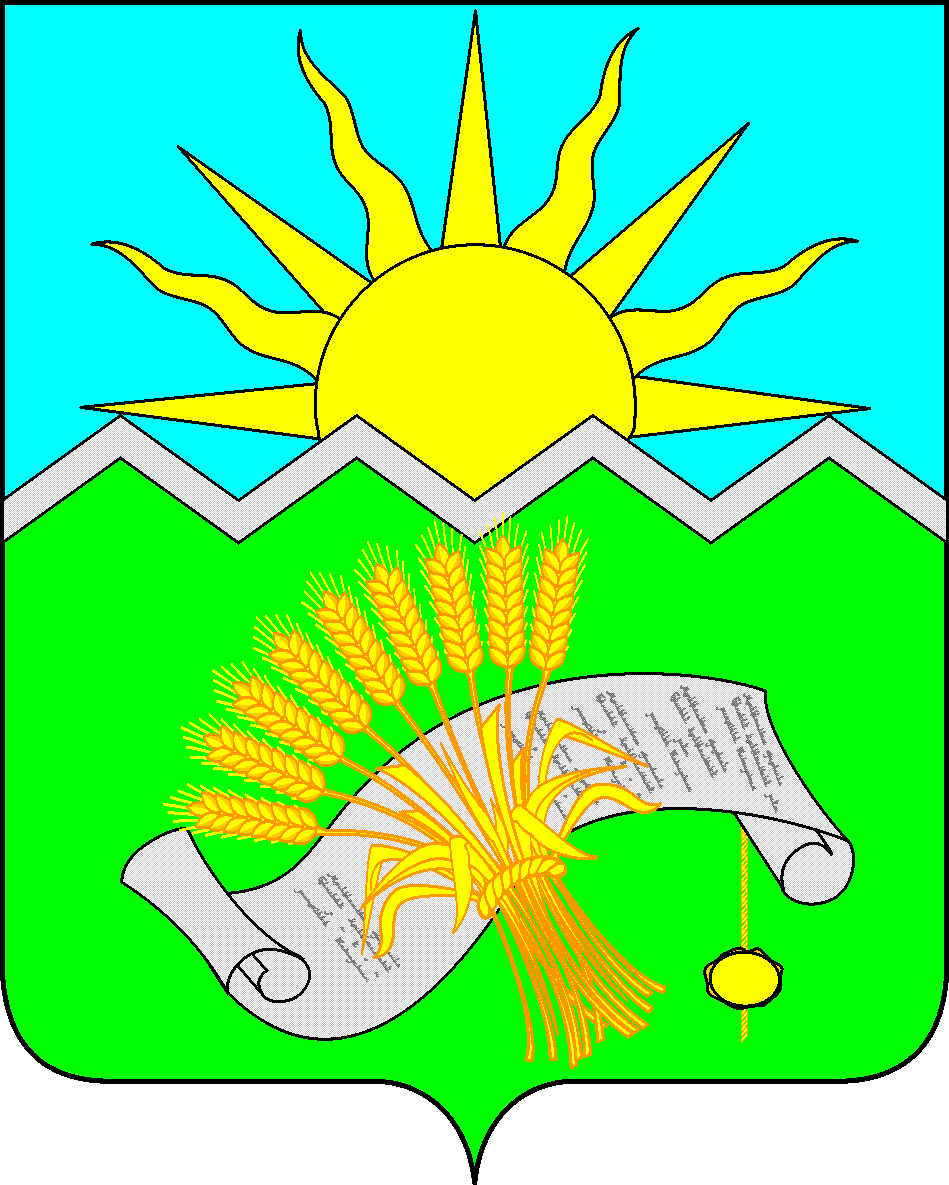 ТАТАРСТАН РЕСПУБЛИКАСЫБУА  МУНИЦИПАЛЬ РАЙОНЫ БАШКАРМА  КОМИТЕТЫПОСТАНОВЛЕНИЕ« ____ » _________ 2018г.                                                          ПОСТАНОВЛЕНИЕ« ____ » _________ 2018г.                                                          КАРАР№ _________КАРАР№ _________Об Административном регламенте предоставления муниципальной услуги по выдаче разрешений на выполнение авиационных работ, парашютных прыжков, подъема привязных аэростатов над территорией поселения, на выполнение демонстрационных полетов воздушных судов, полетов беспилотных летательных аппаратов, а также на посадку (взлет) на расположенные в границах населенных пунктов Буинскогомуниципального района площадки, сведения о которых не опубликованы в документах аэронавигационной информацииНаименование требования к стандарту предоставления муниципальной услугиСодержание требований к стандартуНормативный акт, устанавливающий услугу или требование2.1. Наименование муниципальной услугиВыдача разрешений на выполнение авиационных работ, парашютных прыжков, подъема привязных аэростатов над территорией поселения, на выполнение демонстрационных полетов воздушных судов, полетов беспилотных летательных аппаратов, а также на посадку (взлет) на расположенные в границах населенных пунктов Буинского муниципального района площадки, сведения о которых не опубликованы в документах аэронавигационной информацииФедеральный закон № 210-ФЗ, постановление Правительства Российской Федерации от 11.03.2010 № 1382.2. Наименование исполнительно-распорядительного органа местного самоуправления, непосредственно предоставляющего муниципальную услугуИсполнительный комитет Буинского муниципального района Республики ТатарстанПоложение об ИК2.3. Описание результата предоставления муниципальной услуги1) Направление (выдача) разрешения на выполнение авиационных работ, парашютных прыжков, подъема привязных аэростатов над территорией поселения, на выполнение демонстрационных полетов воздушных судов, полетов беспилотных летательных аппаратов, а также на посадку (взлет) на расположенные в границах населенных пунктов Буинского муниципального района площадки, сведения о которых не опубликованы в документах аэронавигационной информации (приложение N 3);2) направление (выдача) уведомления об отказе в предоставлении разрешения на выполнение авиационных работ, парашютных прыжков, подъема привязных аэростатовнад территорией поселения, на выполнение демонстрационных полетов воздушных судов, полетов беспилотных летательныхаппаратов, а также на посадку (взлет) на расположенные в границах населенных пунктов Буинского муниципального района площадки, сведения о которых не опубликованы в документах аэронавигационной информации (приложение N 4)2.4. Срок предоставления муниципальной услуги, в том числе с учетом необходимости обращения в организации, участвующие в предоставлении муниципальной услуги, срок приостановления предоставления муниципальной услуги в случае, если возможность приостановления предусмотрена законодательством Российской ФедерацииСрок предоставления муниципальной услуги составляет 10 дней, включая день подачи заявления.Приостановление срока предоставления муниципальной услуги не предусмотрено2.5. Исчерпывающий перечень документов, необходимых в соответствии с законодательными или иными нормативными правовыми актами для предоставления муниципальной услуги, а также услуг, которые являются необходимыми имуниципальных подлежащих заявителем, получения том числе вдляобязательными предоставления услуг,представлению способы их заявителем, в электронной форме, порядок их представления государственный орган, орган местного самоуправления либо организация, в распоряжении которых находятся данные документы1)	заявление на предоставление муниципальной услуги в форме документа на бумажном носителе, оформленное согласно приложению №2 к настоящему регламенту, с указанием типа, государственного (регистрационного) опознавательного знака, заводского номера (при наличии) и принадлежности воздушного судна, периода и места выполнения авиационной деятельности;2)	устав, если заявителем является юридическое лицо;3)	документ, удостоверяющий личность заявителя;4)	документ, удостоверяющий личность представителя заявителя, в случае обращения представителя заявителя, указанного в подпункте 1.2.2 настоящего регламента;5)	документ, подтверждающий полномочия представителя заявителя, в случае обращения представителя заявителя, указанного в пункте 1.2.2 настоящего регламента;6)	проект порядка выполнения (по виду деятельности):-	авиационных работ либо раздел руководства по производству полетов, включающий в себя особенности выполнения заявленных видов авиационных работ;-	десантирования парашютистов с указанием времени, места, высоты выброски и количества подъемов воздушного судна;-	подъемов привязных аэростатов с указанием времени, места, высоты подъема привязных аэростатов в случае осуществления подъема на высоту свыше 50п. 15 правил, утвержденных постановлением РФ № 1050; п. 14 Правил, утвержденных постановлением КМ РТ № 655 метров;7)	договор с третьим лицом на выполнение заявленных авиационных работ;8)	копии документов, удостоверяющих личность граждан, входящих в состав авиационного персонала, допущенного к летной и технической эксплуатации заявленных типов воздушных судов;9)	наличие сертификата летной годности (удостоверения о годности к полетам) и занесении воздушного судна в Государственный реестр гражданских воздушных судов Российской Федерации;10)	копии документов, подтверждающих обязательное страхование ответственности воздушного судна перед третьими лицами в соответствии со статьей 133 Воздушного кодекса Российской Федерации;11)	копии документов, подтверждающих обязательное страхование ответственности эксплуатанта при авиационных работах в соответствии со статьей 135 Воздушного кодекса Российской Федерации в случае выполнения авиационных работ;Примечание: документы, указанные в пункте 2.5 настоящего административного регламента, представляются заявителем в зависимости от планируемого к выполнению вида авиационной деятельности в виде заверенных копий (за исключением заявлений). На указанных копиях документов на каждом листе такого документа заявителем проставляются: отметка «копия верна», подпись с расшифровкой, печать (для юридических лиц, индивидуальных предпринимателей).Бланк заявления для получения муниципальной услуги заявитель может получить при личном обращении в Исполкоме. Электронная форма бланка размещена на официальном сайте Исполкома.Заявление и прилагаемые документы могут быть представлены (направлены) заявителем на бумажных носителях одним из следующих способов:лично (лицом, действующим от имени заявителя, на основании доверенности);заказным почтовым отправлением с уведомлением о вручении.Заявление и документы также могут быть представлены (направлены) заявителем в виде электронного документа, подписанного усиленной квалифицированной электронной подписью, через информационно-телекоммуникационные сети общего доступа, в том числе через информационно- телекоммуникационную сеть «Интернет», и Единый портал государственных и муниципальных услуг.2.6. Исчерпывающий перечень документов, необходимых в соответствии с нормативными правовыми актами для предоставления муниципальной услуги, которые находятся в распоряжении государственных органов, органов местногосамоуправления и иных организаций и которые заявитель вправе представить, а также способы их получения заявителями, в том числе в электронной форме, порядок их представления; государственный орган, орган местного самоуправления либо организация, в распоряжении которых находятся данные документыПолучаются в рамках межведомственного взаимодействия:Положительное заключение территориального органа федерального органа исполнительной власти, осуществляющего функции по оказанию государственных услуг и управлению государственным имуществом в сфере воздушного транспорта (гражданской авиации), использования воздушного пространства Российской Федерации, о возможности использования воздушного пространства заявителем представляется посредством направления запроса в Приволжское межрегиональное территориальное управление воздушного транспорта Федерального агентства воздушного транспорта (далее - Приволжское МТУ ВТ Росавиации).Способы получения и порядок представления документов, которые заявитель вправе представить, определены пунктом 2.5 настоящего Регламента.Запрещается требовать от заявителя вышеперечисленные документы, находящиеся в распоряжении государственных органов, органов местного самоуправления и иных организаций.Непредставление заявителем документов, содержащих вышеуказанные сведения, не является основанием для отказа заявителю в предоставлении услуги.2.7. Перечень органов государственной власти (органов местного самоуправления) и их структурных подразделений, согласование которых в случаях, предусмотренных нормативными правовыми актами, требуется для предоставления услуги и которое осуществляется органом, предоставляющим муниципальную услугу1.	Приволжское	МТУ ВТ Росавиации.2.	Управление	Федеральной службы безопасности Российской Федерации по Республике Татарстан.3.	Министерство внутренних дел Российской Федерации по Республике Татарстан.4.	Согласование	с филиалом «Татаэронавигация» Федерального государственного унитарного предприятия «Госкорпорация по организации воздушного движения»2.8. Исчерпывающий перечень оснований для отказа в приеме документов, необходимых для предоставления муниципальной услуги1)	Подача документов ненадлежащим лицом;2)	Несоответствие представленных документов перечню документов, указанных в пункте 2.5 настоящего Регламента;3)	В заявлении и прилагаемых к заявлению документах имеются неоговоренные исправления, серьезные повреждения, не позволяющие однозначно истолковать их содержание;4)	Представление документов в ненадлежащий органст.7 Федерального закона №271-ФЗ; п.7 постановления №2852.9. Исчерпывающий перечень оснований для приостановления или отказа в предоставлении муниципальной услугиОснования для приостановления предоставления услуги не предусмотрены.Основания для отказа:получение отрицательных заключений государственных органов, указанных в пункте 2.7 настоящего регламента, по результатам согласования выполнения авиационных работ, парашютных прыжков, подъема привязных аэростатов над территорией поселения2.10. Порядок, размер и основания взимания государственной пошлины или иной платы, взимаемой за предоставление муниципальной услугиМуниципальная услуга предоставляется на безвозмездной основе2.11. Порядок, размер и основания взимания платы за предоставление услуг, которые являются необходимыми и обязательными для предоставления муниципальной услуги, включая информацию о методике расчета размера такой платыПредоставление необходимых и обязательных услуг не требуется.2.12. Максимальный срок ожидания в очереди при подаче запроса о предоставлении муниципальной услуги и при получении результата предоставления таких услугПодача заявления на получение муниципальной услуги при наличии очереди - не более 15 минут.При получении результата предоставления муниципальной услуги максимальный срок ожидания в очереди не должен превышать 15 минут2.13. Срок регистрации запроса заявителя о предоставлении муниципальной услуги, в том числе в электронной формеВ течение одного дня с момента поступления заявления2.14. Требования к помещениям, в которых предоставляется муниципальная услуга, к месту ожидания и приема заявителей, в том числе к обеспечению доступности для инвалидов указанных объектов в соответствии с законодательством Российской Федерации о социальной защите инвалидов, размещению и оформлению визуальной, текстовой и мультимедийной информации о порядке предоставления таких услугПредоставление муниципальной услуги осуществляется в зданиях и помещениях, оборудованных противопожарной системой и системой пожаротушения, необходимой мебелью для оформления документов, информационными стендами.Обеспечивается беспрепятственный доступ инвалидов к месту предоставления муниципальной услуги (удобный вход-выход в помещения и перемещение в их пределах).Визуальная, текстовая и мультимедийная информация о порядке предоставления муниципальной услуги размещается в удобных для заявителей местах, в том числе с учетом ограниченных возможностей инвалидов2.15. Показатели доступности и качества муниципальной услуги, в том числе количество взаимодействий заявителя с должностными лицами при предоставлении муниципальной услуги и их продолжительность, возможность получения муниципальной услуги в многофункциональном центре предоставления государственных и муниципальных услуг, в удаленных рабочих местах многофункционального центра предоставления государственных и муниципальных услуг, возможность получения информации о ходе предоставления муниципальной услуги, в том числе с использованием информационно- коммуникационных технологийПоказателями доступности предоставления муниципальной услуги являются:расположенность помещения в зоне доступности общественного транспорта;наличие необходимого количества специалистов, а также помещений, в которых осуществляется прием документов от заявителей;наличие исчерпывающей информации о способах, порядке и сроках предоставления муниципальной услуги на информационных стендах, информационных ресурсах в сети «Интернет», на Едином портале государственных и муниципальных услуг;оказание помощи инвалидам в преодолении барьеров, мешающих получению ими услуг наравне с другими лицами.Качество предоставления муниципальной услуги характеризуется отсутствием:очередей при приеме документов и выдаче заявителям результатов муниципальной услуги;нарушений сроков предоставления муниципальной услуги;жалоб на действия (бездействие) муниципальных служащих, предоставляющих муниципальную услугу;жалоб на некорректное, невнимательное отношение муниципальных служащих, оказывающих муниципальную услугу, к заявителям.При подаче запроса о предоставлении муниципальной услуги и при получении результата муниципальной услуги, предполагается однократное взаимодействие должностного лица, предоставляющего муниципальную услугу, и заявителя. Продолжительность взаимодействия определяется регламентом.При предоставлении муниципальной услуги в многофункциональном центре предоставления государственных и муниципальных услуг (далее - МФЦ), в удаленных рабочих местах МФЦ консультацию, прием и выдачу документов осуществляет специалист МФЦ.Информация о ходе предоставления муниципальной услуги может быть получена заявителем на сайте, на Едином портале государственных и муниципальных услуг, в МФЦ2.16. Особенности предоставления муниципальной услуги в электронной формеКонсультацию о порядке получения муниципальной услуги в электронной форме можно получить через Интернет-приемную или через Портал государственных и муниципальных услуг Республики Татарстан.В случае, если законом предусмотрена подача заявления о предоставлении муниципальной услуги в форме электронного документа заявление подается через Портал государственных и муниципальных услуг Республики Татарстан (http://uslusi. tatar.ru/) или Единый портал государственных и муниципальных услуг (функций) (http:// www.20suslu2i.ru/)№ п/пМесто расположения удаленного рабочего местаОбслуживаемые населенные пунктыГрафик приема документов---п/п№/дата разрешенияНаимен ование заявите ляСрок действия разрешенияВид деятельности по использованиювоздушного пространства над территорией г. КазаниТип воздушногосудна, государственный (регистрационный) опознавательныйзнак/учетно- опознавательный знак, заводской номер(при наличии)Разрешение на руки получил (подпись, Ф.И.О., дата)Ограни чения/п римечан ияДолжностьДолжностьТелефонЭлектронный адресРуководитель исполкомаРуководитель исполкома884374 3-22-94Ranis.Kamartdinov@tatar.ruУправляющий делами исполкомаУправляющий делами исполкома884374 3-12-02Milyausha.Yunusova@tatar.ruНачальник отделаНачальник отдела884374 3-18-02Rifkat.Zagrutdinov@tatar.ruСовет Буинского муниципального районаСовет Буинского муниципального районаСовет Буинского муниципального районаСовет Буинского муниципального районаДолжностьТелефонТелефонЭлектронный адресГлава884374 3-10-93884374 3-10-93Zyabbarov.Marat@tatar.ru